VIII CAMPIONATO AMATORIALE- EVENTI FUTSAL VI GIORNATA   
     EVENTI FUTSAL        -          BOH                      8  -  1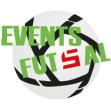 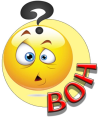                        Reti : Montecchia 3, Bianchino 2, Di Stefano 2, Ronchi 1 / Pavia 1                       Mg : Di Stefano  8,0 / Pavia  7,0
                       MP :  Borgnia  7,0 / Cannata  7,5        REAL COLIZZATE       -     CONDOR F.C.              4  -  3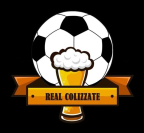 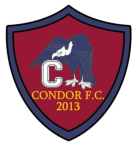                 Reti : Sciulli 2, Salvati 1, Foco 1 / Iarlori 3
                 Mg : Foco  7,0 / Gentilezza  7,5 
                 MP: Ielpo  8,5 / Mastro  7,5                Ammonita: Sacchetti (Real Colizzate)   BANCA D’ITALIA       -     SUPERSANTOS             3  -  1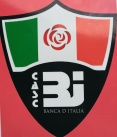 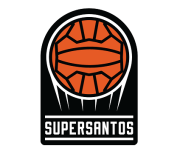                   Reti : Figuretti 1, Boccanera 1, Frasson 1 / Foriglio 1
                    Mg : Figuretti  8,5 / Foriglio  7,5
                    MP : Monaco  8,0 / S. Del vecchio  8,0   ATL. MA NON TROPPO    -     OCTOPUS                7  -  2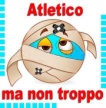 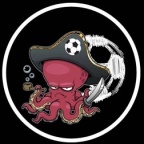                   Reti : Genovese 3, Guerriero 2, Grassi 2 / Fiore 1, Zagaglia 1                  Mg : Guerriero  8,0 / Fiore  7,0
                  MP : Mastantuono  7,0 / Molina  7,0VIII CAMPIONATO AMATORIALE- EVENTI FUTSAL VI GIORNATA
    SCHOLARS             -           DIVANO KIEV             0  -  6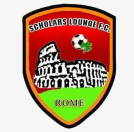 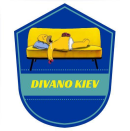                   Reti : Costanzo 2, Felici 1, Agostini 1, Levi 1, autorete 1                  Mg : Mahdavian  7,0 / Costanzo 8,0
                  MP:  Haddadan 7,5 / Boni 7,5       AREA L’AQUILA        -       WONDERS                   8  -  0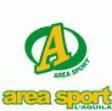 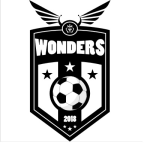                   Reti : Mascaretti 3, Fiorenza Rosa 2, Ferella 2, M. Del Vecchio 1
                    Mg :  Mascaretti  7,5 / Barboza 7,5
                    MP:  Salle  7,5 / Lazzeri  7,0	   
 FLAMINIA SETTE      -       EVERGREEN                   1  -  6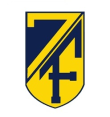 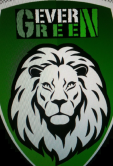                   Reti : Iacobucci 1 / Fabozzi 2, Di Manno 2, Di Giacomo 1, Prospitti 1
                    Mg : Iacobucci  7,0 / Fabozzi  8,0
                    MP : NC / P. Della Ciana  7,5  LIBERI NANTES     -     HAKUNA MATATA          2  -  7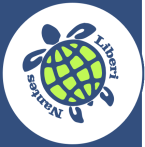 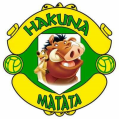                  Reti : Atcha 1, Speranza 1 / Belotti 3, Potenziani 3, autorete 1                 Mg : Atcha 7,0 / Potenziani  7,0 
                 MP : Chioccini  6,0 / Patriarca  6,0RECUPERI  EVENTI FUTSAL        -     HAKUNA MATATA          9  -  2                 Reti : Mariotti 4, Bianchino 3, Toro 1, Di Stefano 1 / Potenziani 2                 Mg : Mariotti  8,5 / Potenziani  8,0
                 MP : Romanazzi  8,0 / NC